CURRICULUM VITAE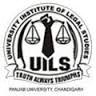 Won the Best Expositor award in a National Debate competition held in Swami Devi Dyaal College in February 2018.Selected as The Red House Guide (Session 2016-17) of the School.Participated in Inter School Debate Competition.Participated in Essay Writing Competition at Inter-School level.Received a certificate of Merit for Women Empowerment.Participated in International English Olympiad Participated in the Mathematics Olympiad.Secured 1st rank in state in International French Language OlympiadParticipated in NASA- Astronomy Olympiad, completed the "Education in the U.S." information session held at the American Center.Participation in Badminton competitions.Completed Astronaut Training Experience based at KENNEDY SPACE CENTER, FLORIDAObtained 1st certificate in Cambridge ENGLISH Language AssessmentStood 1st in Mahatma Gandhi Rashtriya Language Debate competition twice.Participated in the AD-MAD competition organized by the department in Participated in Rangoli making competition held in the department in October 2017.Participated in Cinecom quiz organized in the department in September 2017.A member of the Legal Aid Society of UILS,A member of the theatre society ‘Kalawkaars’ of UILS.Participated in Declamation contest on child abuse held in the department in November 2017.Performed a play on child abuse in the department fest.Participated in Legal Aid quiz held in the department in November 2017.Participated in legal quiz held in the department in February 2018.Participated in organizing the National Theatre and Dance fest DRISHYAM held in the department in April 2018.Participated as a volunteer in the sports fest AKHAADA held in the university in April 2018.Participated in the Indian Mediation Week 2018 held in December 2018.Participated in INQUISITORIAL 2019, a quiz held by the Legal Aid Clinic in the department.Participated in organizing the UILS MUN 2019 as the travel and accommodation head.A member of the Career Development Cell in UILS.Participated in Cinecom Quiz held in the department in April, 2019Participated in the Intra-Department Moot organized by the department in November 2017Participated in the Intra-Department Mediation and Negotiation Competition organized by the department in September 2017.Participated as a witness in Trial Advocacy Competition ARGUENDO organized by the department in March 2018.Participated as a witness in the Intra-Department Trial Advocacy Competition held in the department in March 2018. Participated in Arguendo Law Fest 2019 as a team manager.Participated in Intra Trial Advocacy Competition 2019 held in the department.Participated in the Intra-Department Mediation and Negotiation Competition organized by the department in September 2018.Participated in Insolvency and Bankruptcy moot court competition help in UPES, Dehradun in September 2018.Interned at Punjab State Human Rights Commission in Chandigarh in January 2018.SerialNo.Degree/
CourseInstituteYear of 
PassingPercentage1.B.Com. LL.B. (Hons.)UILS, Panjab University2022(Expected)N.A.2.XIISacred Heart Convent School, Ludhiana 201795.63.XSacred Heart Convent School, Ludhiana201510 CGPA